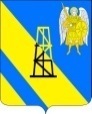 АДМИНИСТРАЦИЯ КИЕВСКОГО СЕЛЬСКОГО ПОСЕЛЕНИЯКРЫМСКОГО РАЙОНАПОСТАНОВЛЕНИЕот 24.09.2018г.										№ 203село КиевскоеОб утверждении Порядка составления и утверждения отчета о результатах деятельности муниципального учреждения Киевского сельского поселения Крымского района и об использовании закрепленного за ним муниципального имуществаВ соответствии с Федеральными законами от 12 января 1996 года N 7-ФЗ "О некоммерческих организациях", от 3 ноября 2006 года N 174-ФЗ "Об автономных учреждениях", приказом Министерства финансов Российской Федерации от 30 сентября 2010 года N 114 н "Об общих требованиях к порядку составления и утверждения отчета о результатах деятельности государственного (муниципального) учреждения и об использовании закрепленного за ним государственного (муниципального) имущества", руководствуясь уставом Киевского сельского поселения Крымского района и надзорным актом Крымской межрайонной прокуратуры, постановляю:1. Утвердить Порядок составления и утверждения отчета о результатах деятельности муниципального учреждения Киевского сельского поселения Крымского района и об использовании закрепленного за ним муниципального имущества (приложение).2. Настоящее постановление применяется к муниципальным бюджетным учреждениям Киевского сельского поселения Крымского района, в отношении которых принято решение о предоставлении им субсидий из бюджета Киевского сельского поселения Крымского района в соответствии с пунктом 1 статьи 78.1 Бюджетного кодекса Российской Федерации.3. Главному специалисту администрации Киевского сельского поселения Крымского района З.А. Гавриловой обнародовать настоящее постановление и разместить на официальном сайте администрации Киевского сельского поселения Крымского района в информационно-телекоммуникационной сети Интернет.4. Контроль за выполнением настоящего постановления оставляю за собой.5. Постановление вступает в силу со дня официального обнародования.Глава Киевского сельского поселенияКрымского района								Б.С.ШатунПОРЯДОК составления и утверждения отчета о результатах деятельности муниципального учреждения Киевского сельского поселения Крымского района и об использовании закрепленного за ним муниципального имущества1. Общие положения1.1. Настоящий Порядок устанавливает общие требования к составлению и утверждению отчета о результатах деятельности муниципального учреждения Киевского сельского поселения Крымского района и об использовании закрепленного за ним муниципального имущества (далее - Отчет).1.2. Отчет составляется муниципальными учреждениями Киевского сельского поселения Крымского района (бюджетными, казенными), их обособленными подразделениями, осуществляющими полномочия по ведению бухгалтерского учета (далее - муниципальные учреждения) в соответствии с общими требованиями к порядку составления и утверждения отчета о результатах деятельности государственного (муниципального) учреждения и об использовании закрепленного за ним государственного (муниципального) имущества, утвержденными приказом Министерства финансов Российской Федерации от 30 сентября 2010 года N 114н "Об общих требованиях к порядку составления и утверждения отчета о результатах деятельности государственного (муниципального) учреждения и об использовании закрепленного за ним государственного (муниципального) имущества", настоящим Порядком с учетом требований действующего законодательства Российской Федерации о защите государственной тайны.1.3. Муниципальное бюджетное учреждение Киевского сельского поселения Крымского района при составлении Отчета руководствуется требованиями, установленными Правилами опубликования отчетов о деятельности бюджетного учреждения и об использовании закрепленного за ним имущества, утвержденными постановлением Правительства Российской Федерации от 18 октября 2007 года N 684 "Об утверждении Правил опубликования отчетов о деятельности автономного учреждения и об использовании закрепленного за ним имущества" (далее - Правила).2. Порядок составления Отчета2.1. Отчет составляется муниципальным бюджетным учреждением по состоянию на 1 января года, следующего за отчетным, в рублях (в части показателей в денежном выражении).2.2. Отчет муниципального учреждения должен содержать следующие разделы:2.2.1. Общие сведения о муниципальном учреждении.2.2.2. Результат деятельности муниципального учреждения.2.2.3. Об использовании муниципального имущества, закрепленного за муниципальным учреждением.2.3. В разделе "Общие сведения о муниципальном учреждении" указываются:исчерпывающий перечень видов деятельности (с указанием основных видов деятельности и иных видов деятельности, не являющихся основными), которые муниципальное учреждение вправе осуществлять в соответствии с его учредительными документами;перечень муниципальных услуг (работ), которые оказываются потребителям за плату в случаях, предусмотренных нормативными правовыми актами Киевского сельского поселения Крымского района, с указанием потребителей муниципальных услуг (работ);перечень разрешительных документов (с указанием номеров, даты выдачи и срока действия), на основании которых муниципальное учреждение осуществляет деятельность (свидетельство о государственной регистрации муниципального учреждения, лицензии, разрешение на осуществление приносящей доход деятельности, свидетельство о постановке на учет в налоговом органе, иные разрешительные документы);количество штатных единиц муниципального бюджетного учреждения (указываются данные о количественном составе и квалификации сотрудников учреждения на начало и конец отчетного года. В случае изменения количества штатных единиц муниципального бюджетного учреждения указываются причины, приведшие к их изменению на конец отчетного периода);средняя заработная плата сотрудников муниципального бюджетного учреждения за отчетный период.2.4. В разделе "Результат деятельности муниципального бюджетного учреждения" указываются:изменение (увеличение, уменьшение) балансовой (остаточной) стоимости нефинансовых активов относительно предыдущего отчетного года (в процентах);общая сумма выставленных требований на возмещение ущерба по недостачам и хищениям материальных ценностей, денежных средств, а также от порчи материальных ценностей;изменение (увеличение, уменьшение) дебиторской и кредиторской задолженностей муниципального бюджетного учреждения в разрезе поступлений (выплат), предусмотренных планом финансово-хозяйственной деятельности муниципального бюджетного (автономного) учреждения Киевского сельского поселения Крымского района (далее - План), относительно предыдущего отчетного года (в процентах) с указанием причин образования просроченной кредиторской задолженности, а также дебиторской задолженности, нереальной к взысканию;суммы доходов, полученных муниципальным бюджетным учреждением от оказания платных услуг (выполнения работ);цены на платные услуги (работы), оказываемые потребителям;общее количество потребителей, воспользовавшихся услугами (работами) муниципального учреждения (в том числе платными для потребителей);информация о проверках деятельности муниципального бюджетного учреждения с указанием тем проверок и результатов, а также принятых мерах по устранению выявленных нарушений;показатели исполнения муниципального задания с указанием причин отклонения от запланированных значений, утвержденных в муниципальном задании;2.4.1. Муниципальные бюджетные учреждения Киевского сельского поселения Крымского района дополнительно указывают:суммы кассовых и плановых поступлений (с учетом возвратов) в разрезе поступлений, предусмотренных Планом;суммы кассовых и плановых выплат (с учетом восстановительных кассовых выплат) в разрезе выплат, предусмотренных Планом.2.4.2. Муниципальное бюджетное учреждение Киевского сельского поселения Крымского района указывает показатели кассового исполнения бюджетной сметы и показатели доведенных лимитов бюджетных обязательств.2.5. В разделе "Об использовании муниципального имущества, закрепленного за муниципальным учреждением" на начало и конец отчетного года указываются:общая балансовая (остаточная) стоимость недвижимого муниципального имущества, находящегося у муниципального учреждения на праве оперативного управления;общая балансовая (остаточная) стоимость недвижимого муниципального имущества, находящегося у муниципального учреждения на праве оперативного управления и переданного в аренду;общая балансовая (остаточная) стоимость недвижимого муниципального имущества, находящегося у муниципального учреждения на праве оперативного управления и переданного в безвозмездное пользование;общая балансовая (остаточная) стоимость движимого муниципального имущества, находящегося у муниципального учреждения на праве оперативного управления;общая балансовая (остаточная) стоимость движимого муниципального имущества, находящегося у муниципального учреждения на праве оперативного управления и переданного в аренду;общая балансовая (остаточная) стоимость движимого муниципального имущества, находящегося у муниципального учреждения на праве оперативного управления и переданного в безвозмездное пользование;общая площадь объектов недвижимого муниципального имущества, находящегося у муниципального учреждения на праве оперативного управления;общая площадь объектов недвижимого муниципального имущества, находящегося у муниципального учреждения на праве оперативного управления и переданного в аренду;общая площадь объектов недвижимого муниципального имущества, находящегося у муниципального учреждения на праве оперативного управления и переданного в безвозмездное пользование;количество объектов недвижимого муниципального имущества, находящегося у муниципального учреждения на праве оперативного управления;объем средств, полученных в отчетном финансовом году от распоряжения в установленном порядке муниципальным имуществом, находящимся у муниципального учреждения на праве оперативного управления.2.5.1. Муниципальное бюджетное учреждение Киевского сельского поселения Крымского района дополнительно указывает:общую балансовую (остаточную) стоимость недвижимого муниципального имущества, приобретенного муниципальным бюджетным учреждением в отчетном финансовом году за счет средств, выделенных администрацией Киевского сельского поселения Крымского района, на данные цели;общую балансовую (остаточную) стоимость недвижимого муниципального имущества, приобретенного муниципальным бюджетным учреждением Киевского сельского поселения Крымского района в отчетном финансовом году за счет доходов, полученных от платных услуг и иной приносящей доход деятельности;общую балансовую (остаточную) стоимость особо ценного движимого муниципального имущества, находящегося у муниципального бюджетного учреждения Киевского сельского поселения Крымского района на праве оперативного управления.2.5.2. Муниципальные бюджетные учреждения Киевского сельского поселения Крымского района составляют раздел "Об использовании муниципального имущества, закрепленного за муниципальным учреждением" Отчета в порядке, установленном Правилами.3. Порядок утверждения Отчета3.1. Отчет муниципального бюджетного учреждения Киевского сельского поселения Крымского района утверждается руководителем муниципального учреждения и представляется администрации на согласование в срок, установленный для представления годовой бухгалтерской отчетности.Администрация Киевского сельского поселения Крымского района, рассматривает Отчет в течение десяти рабочих дней, а при представлении уточненного Отчета - в течение двух рабочих дней, следующих за днем представления Отчета, и согласовывает его либо возвращает на доработку с указанием причин, послуживших основанием для возврата.Муниципальное бюджетное учреждение Киевского сельского поселения Крымского района в течение пяти дней устраняют допущенные нарушения и (или) неточности и представляют уточненный Отчет на повторное согласование.3.2. Утвержденный и согласованный Отчет подлежит размещению на официальном сайте администрации Киевского сельского поселения Крымского района в сети Интернет в порядке, установленном Федеральным органом исполнительной власти, осуществляющим функции по выработке государственной политики и нормативно-правовому регулированию в сфере бюджетной деятельности.ПРИЛОЖЕНИЕк постановлению администрацииКиевского сельского поселения Крымского районаот 24.09.2018г. № 203